Le lapin5 moyens ovales blancs 5 petits ovales rosesCorps pétoncle blancTête cercle 1 3/8Joue cercle ½Yeux ¼Nez attache parisienneHerbe bordure Fleur boho blossomFeuille passereau deux étapes*** peut aussi être fait et coller un aiment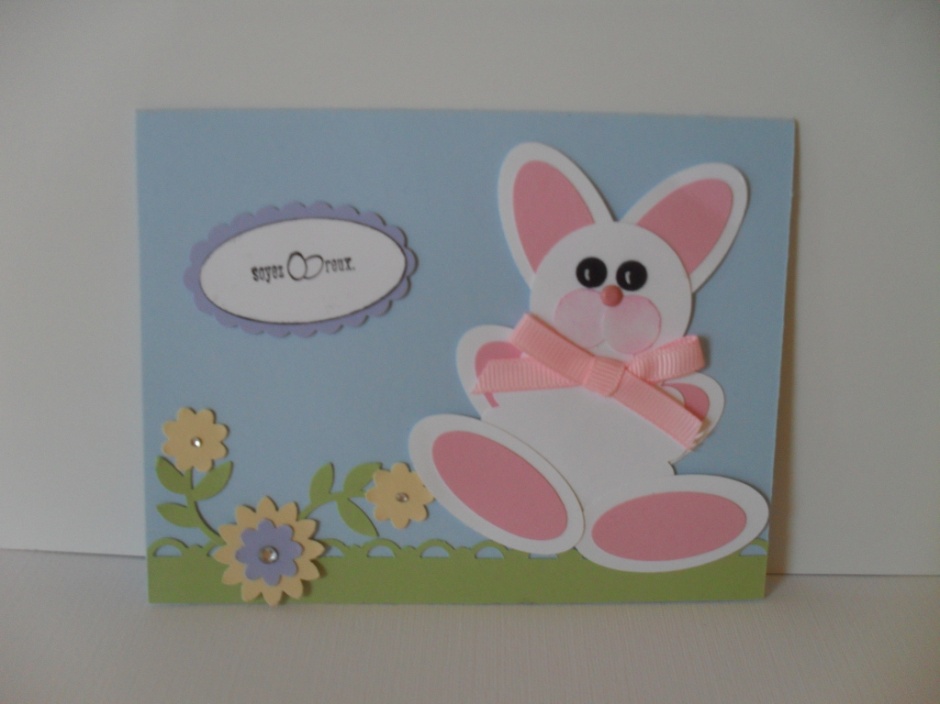 